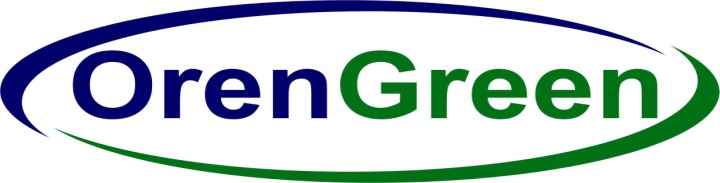 ИП Кирющенко САтел:8(3532) 23-20-30Параметры стандартного рулона: Размер: 0,4 х 1,5м = (0,6 м2).Толщина дерна: 2 - 4 см.Вес рулона: 8 - 12 кг.(в зависимости от влажности почвы)Реализация осуществляется под заказ. Минимальный заказ 100м2.СортОбъем закупокЦена за 1 м.кв. руб.Газон канадский высшего качества.
«Премиум» Состав: 100% мятлик луговой является, базовой для производства всех видов газонов. До 400 м2300Газон канадский высшего качества.
«Премиум» Состав: 100% мятлик луговой является, базовой для производства всех видов газонов. От 400 до 800 м2280Газон канадский высшего качества.
«Премиум» Состав: 100% мятлик луговой является, базовой для производства всех видов газонов. От 800 м2260Укладка рулонного газона100